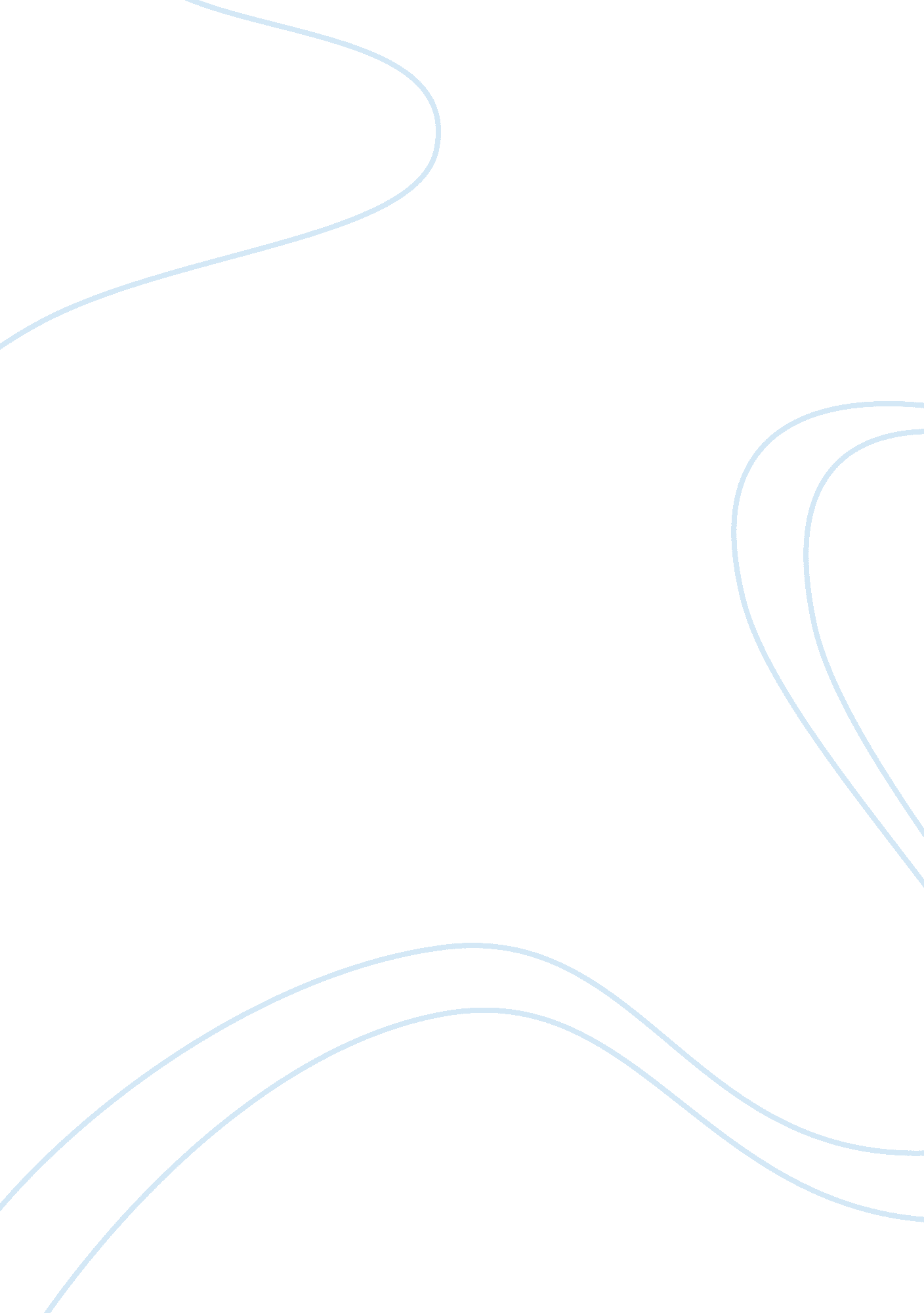 First inaugural address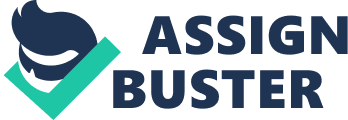 Who said it? Franklin D Rooseveltwho is he addressing? president hoover, mr chief justice, and his friendsWhat does Roosevelt say about fear? the only thing we have to fear is fear itselfWhat is frank honesty? CandorWhat are common difficulties they face? taxes have risen, values have fallen, savings are gone, farmers have no markets etc. What is the most important difficulty? unemploymentWhat is the only with we have to fear? Fear itselfAllusion to BiblePlague of locustsPersonificationPlenty at the doorstepFaced by the failure of credit what have they proposed? lending more moneyWhat does the generate of self-seekers not have? VisionWhat is his greatest primary task? To put people to workMoney changers have fled from their high seats in the temple.. is aBiblical allusionWhat does feasible mean? possibleWhen was this speech said? during the Depression, March 4, 1933What does arduous mean? difficultWhat does FDR humbly ask for at the end? God's blessingWhat disease did he get at age 39? polioWhat does Roosevelt promise to speak? The truth, the whole truth, frankly and boldlyWhen do people perish? When there is no visionWhat goes hand in hand? (I doubt this will be asked but just in case...)Recognition of the falsity of material wealth as the standard of success and the abandonment of the false belief that public office and high political position are to be valued only by the standards of pride of place and personal profitWhat does our Nation ask for? actionWhat is the way to recovery? American spirit of the pioneerI added what I couldBUT ADD MOREWhat guides national recovery? insistenceWhat kind of literary device is " move as trained and loyal army willing to sacrifice for the good of a common discipline" simileWhat US document is alluded to? ConstitutionWhat kinds of people deny the " dark realities" of today? foolish optimistsWhat character trait is based on honesty, honor, obligations, protection, etc.? confidence ONFIRST INAUGURAL ADDRESS SPECIFICALLY FOR YOUFOR ONLY$13. 90/PAGEOrder Now 